T.C.KIRŞEHİR VALİLİĞİAÇIK KAPI ŞUBE MÜDÜRLÜĞÜKAMU HİZMET STANDARTLARI TABLOSU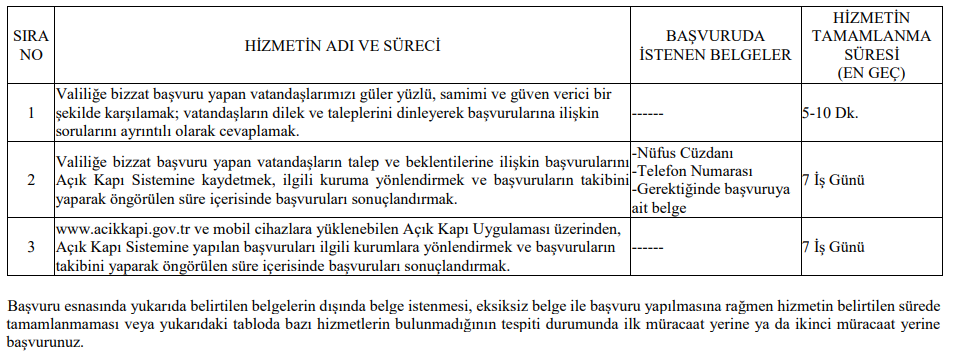 	İlk Müracaat Yeri: Açık Kapı Şube Müdürlüğü                                                                         İkinci Müracaat Yeri: Kırşehir Valiliği	İsim: Neriman YÜREKLİ TEKİN 	                             İsim: Mevlana KÜRKCÜ	Unvan: Açık Kapı Şube Müdürü                                                                                                Unvan: Vali Yardımcısı	Adres: Kırşehir Valiliği                                                                                                              Adres: Kırşehir Valiliği	Tel: 0386 213 45 43                                                                                                                    Tel: 0386 213 45 43		Faks: 0386 213 33 97                                                                                                                  Faks: 0386 213 33 97	E-posta: acikkapi@kirsehir.gov.tr						                          E-posta: mevlana.kurkcu@icisleri.gov.tr